Skowhegan Sportsman’s Club, Inc. Application Process: 1 . Bring your completed application to your first club meeting with your $25.00 application fee and $70.00 annual dues.  Any falsifying of information shall forfeit the application and membership fees.  Applicant agrees that if accepted, they will conform to the rules and regulations of the organization, and that they will observe the provisions of the Inland Fish and Game Laws of the State of Maine. By signing the application you consent to a background check and that you will comply with all applicable federal, state, and local laws and regulations as well as follow all Club and Range Rules. Please treat your application like a job application, all information is required, your renewal is on file annually. The secretary will present your application to the membership, and you will be given an opportunity to introduce yourself.  2. You will be provided with a date for a Mandatory Range Orientation 3 . At your 2nd Membership meeting your application will be voted upon. Once accepted into membership you will take the club Conservation Pledge. You will receive a card once steps are completed. It is your responsibility to update your phone number and address to secretary. Renewals are at digression of the club. All members must fill out a complete renewal application annually, this replaces your prior application, and it must be signed and dated for insurance reasons. Annual Dues are due no later than January 31st of each year except the following: For applications which are presented to the membership for the first time in November or December of a calendar year the dues will be paid through to the following calendar year. Any application presented to membership from January through October will pay full membership dues for that calendar year and then will owe dues on a yearly basis beginning the following January.  Renewals are subject to approval. If you will be late, notify your secretary to avoid any membership relapse problem. A late fee of $10.00 is charged. If membership lapses you must reapply as a new member and retake your orientation. All renewal cards are sent out in one club mailing prior to the locks/ codes being changed. Questions email: secretary@skowhegansportsmansclub.org NEW MEMBERSHIP APPLICATION- Skowhegan Sportsmans  ClubName: __________________________________________________________________________Address: ________________________________________________________________________  Town: ___________________________________________ State:_____ Zip:__________________    Email: __________________________________________ Telephone: _______________________  DOB: ___/___/___   License #: __________________   Plate #: _____________________________ ___  $70.00 	Annual Membership Individual ___  $25.00 	New Member Application Fee Are you a Veteran? ___ Branch: _______ Years: _____NRA Member: _______Volunteer Hours:This is not MANDATORY at this time but highly encouraged. There is something everyone can do to pitch in and make the club a top notch facility.Occupation: ______________________   Skills: ________________________ Have you been to the Ranges previously? ___________ With who? ________________Briefly tell us about yourself, where you heard about the club and why you would like to join the club? _________________________________________________________________________________________________________________________________________________________________________________________________________________________________________________________________________________________________________________________________________________________________________________________________________________________________________________Name: ______________________________________ REVIEW & SIGN /DATE TO ACKNOWLEDGE 	 Have you ever been convicted of a crime that would prevent you from possessing a firearm? Yes___ No____, if yes please explain:_______________________________ _____________________________________________________________________ Have you ever been convicted of violating any Fish or Game Law in Maine or any other State? Yes___ No____, if yes please explain:________________________________ _____________________________________________________________________ Do you agree, “To defend and protect the right of individuals to keep, use and bear firearms”?   Yes___ No ___ Have you been convicted of any Felony? Yes___ No___ Do you agree to read the club and range rules at each renewal annually? Yes___ No___ The following 3 bullets are for New Members Only: Name of Current Member Sponsor:___________________________________________ Sponsor, why is this Applicant a good candidate for Membership? __________________ 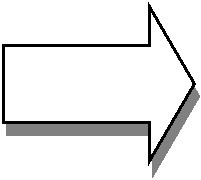 _______________________________________________________________________ Sponsor Signature: ________________________________________________________ No sponsor? Please provide 2 references (Name & Phone Number) ____________________________________________________________________ ____________________________________________________________________ _____________________________________________________ Member Signature  	 	 	 	Date : (Application is incomplete and will not be processed without Signature and Date and being filled out completely, please also reply back to your initial email, if you do not receive an email go to website and contact us using the contact us form so we can add you to the list.) 1st Meeting: ___/___/___  2nd Meeting, voted in, took pledge: ___/___/___  Orientation: ___/___/___   Paid: ___/___/___   New Members: Bring Application and Fees to your First Membership Meeting every 2nd Thursday of the Month- Questions: secretary@skowhegansportsmansclub.org  ____ Gun Shows/Sportsman’s shows ____ Annual Dinners ____ Fundraising ____ Office help (preparing mailers, etc.) ____ Building Maintenance ____ Lawn Maintenance ____ Safety Classes  ____ Monthly Meetings/ Orientations ____ Range Maintenance  ____ Special Projects ____ Pistol/ Rifle Match Assistance ____ Other (please specify) _______________________________